附件1：云南新兴职业学院校徽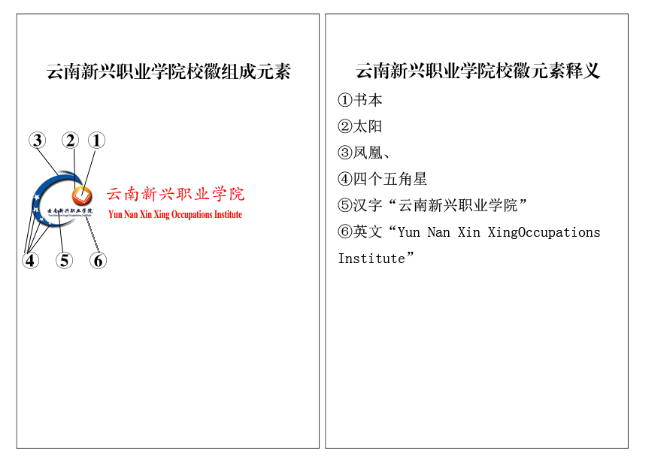 